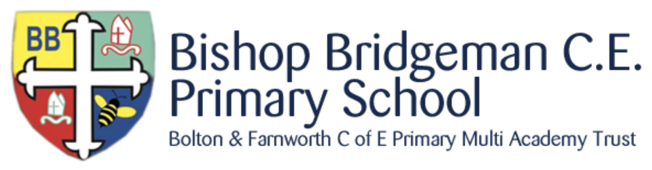 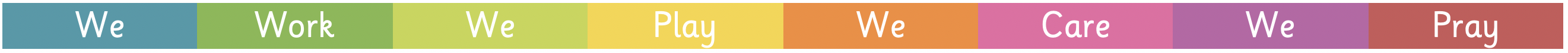 RSE POLICYRationaleWe are involved in relationships and sex education precisely because of our Christian beliefs about God and about the human person.  The belief in the unique dignity of the human person made in the image and likeness of God underpins the approach to all education in a Church of England school. At the heart of the Christian life is the Trinity - Father, Son and Spirit in communion, united in loving relationship and embracing all people and all creation.  As a consequence of the Christian belief that we are made in the image and likeness of God, gender and sexuality are seen as God’s gift, reflect God’s beauty, and share in the divine creativity.  RSE, therefore, will be placed firmly within the context of relationship as it is there that sexuality grows and develops and that is why we specifically place ‘Relationships’ before ’Sex’ in the title of this policy. At Bishop Bridgeman CE Primary School, we consider that Relationships and Sex Education (RSE) is an integral part of the Personal, Social and Health Education (PSHE) and Citizenship curriculum, and is linked to that for Science.  The main focus of the policy is around building healthy relationships in all aspects of life.  We aim to offer pupils a carefully planned programme on human development, relationships, sexuality and family life within a safe, comfortable atmosphere built on the Christian value of Trust and in a relaxed relationship between teacher and pupil.  The programme is set within a moral framework and matched to the pupils’ level of maturity.  This policy reflects the requirements of the DCSF Sex and Relationship Guidance.IntentThe aims of Relationships and Sex Education (RSE) at our school are to:Provide a framework in which sensitive discussions can take place and to prepare pupils for puberty; giving them some understanding of sexual development and the importance of health and hygiene.Help pupils develop feelings of self-respect, confidence and empathyCreate a positive culture around issues of sexuality and relationshipsTeach pupils the correct vocabulary to describe themselves and their bodies.As a Primary School in an Academy Trust we must provide relationships education to all pupils as per section 34 of the Children and Social Work Act 2017.  We understand we do not have to follow the National Curriculum but we are expected to offer all pupils a curriculum that is similar to the National Curriculum including requirements to teach science which would include the elements of sex education contained in the science curriculum.  In teaching RSE, we are required by our funding agreements to have regard to guidance issued by the Secretary of State as outlined in section 403 of the Education Act 1996.  At Bishop Bridgeman Primary School, we will teach RSE as set out in this policy.RSE is about the emotional, social and cultural development of pupils, and involves learning about relationships, sexual health, sexuality, healthy lifestyles, diversity and personal identity.  RSE involves a combination of sharing information, and exploring issues and values.  RSE is not about the promotion of sexual activity.  Our curriculum is set out as per Appendix 1 but we may need to adapt it as and when necessary.  We have developed the curriculum in consultation with parents, pupils and staff, taking into account the age, needs and feelings of pupils.  If pupils ask questions outside the scope of this policy, teachers will respond in an appropriate manner so they are fully informed and do not seek answers online.Relationships education focuses on teaching the fundamental building blocks and characteristic of positive relationships including:Families and People who Care for MeCaring FriendshipsRespectful RelationshipsOnline RelationshipsBeing SafeThese areas of learning are taught within the context of family life, taking care to ensure that there is no stigmatisation of children based on their home circumstances (families can include single parent families, LGBT parents, families headed by grandparents, adoptive parents, foster parents/carers amongst other structures) along with reflecting sensitively that some children may have a different structure of support around them (for example: looked after children or young carers).Primary Sex Education will focus on:Preparing boys and girls for the changes that adolescence bringsHow a baby is conceived and bornRSE is taught within the Personal, Social, Health and Economic (PSHE) education curriculum.  Biological aspects of RSE are taught within the science curriculum, and other aspects are included in religious education (RE).  RSE is taught by our class teachers. ImplementationRelationships EducationThe DfE guidance states that “children and young people need to know how to be safe and healthy, and how to manage their academic, personal and social lives in a positive way”.  It is about the development of the pupil’s knowledge and understanding of her or him as a sexual being, about what it means to be fully human, called to live in right relationships with self and others and being enabled to make moral decisions in conscience.   In primary schools the focus should be on “teaching the fundamental building blocks and characteristics of positive relationships, with particular reference to friendships, family relationships, and relationships with other children and with adults.”  This would include the topics of families and the people of who care for me, caring friendships, respectful relationships, online relationships and being safe.At Bishop Bridgeman in light of the above, Relationships Education will cover as stated above, the following units, ‘Families and People who Care for Me’, ‘Caring Friendships’, ‘Respectful Relationships’, ‘Online Relationships’, and ‘Being Safe’.  At Bishop Bridgeman we follow the Jigsaw scheme of work to teach these elements of Relationships Education.   The expected outcomes for each of these elements can be found further on in this policy.  The way the Jigsaw Programme covers these is explained in the mapping document: Jigsaw 3-11 and Statutory Relationships and Health Education.  It is important to explain that whilst the Relationships Puzzle (unit) in Jigsaw covers most of the statutory Relationships Education, some of the outcomes are also taught elsewhere in Jigsaw e.g., the “Celebrating Difference” puzzle helps children appreciate that there are many types of family composition and that each is important to the children involved.  This holistic approach ensures the learning is reinforced through the year and across the curriculum.Parents should also be aware that the Church of England states in “Valuing All God’s Children”, 2019, that Relationships and Sex education should: “Make it clear that relationships and sex education is designed to prepare all pupils for the future, regardless of sexual orientation or gender identity.  RSE must promote gender equality and LGBT equality and it must challenge discrimination.  RSE must take the needs and experiences of LGBT people into account and it should seek to develop understanding that there are a variety of relationships and family patterns in the modern world.” (Page 34)The main aim of Relationships Education at Bishop Bridgeman is to teach, in an age-appropriate manner, the fundamental building blocks and characteristics of healthy relationships with friends, family and other people in order to help our learners contribute towards building an inclusive, tolerant society. Parents and carers may not withdraw their children from any part of Relationship Education as it is statutory and therefore participation is compulsory. Sex EducationAt Bishop Bridgeman Primary School, Sex Education will follow the statutory expectations of the Science Curriculum only.  Following this teaching, PSHE sessions will focus on any emotional aspects of this human change.  At Bishop Bridgeman leaders at this moment in time feel other additional content on sex education is not required but will review regularly to meet the needs of their pupils.  Roles and ResponsibilitiesStaff have a responsibility to: Deliver RSE in a sensitive wayModelling positive attitudes to RSEMonitoring progressResponding to the needs of individual pupils.The Principal and PSHE Lead have a responsibility to:Ensure that RSE is taught consistently across the school.The Governing Board have a responsibility to:Approve the RSE policy, and hold the Principal to account for its delivery.Inclusion and Differentiated LearningWe will ensure RSE is sensitive to the different needs of individual pupils in respect to pupils’ different abilities, levels of maturity and personal circumstances; for example, their own sexual orientation, faith or culture and is taught in a way that does not subject pupils to discrimination.  Lessons will also help children to realise the nature and consequences of discrimination, teasing, bullying and aggressive behaviours (including cyber-bullying), use of prejudice-based language and how to respond and ask for help. We will make reasonable adjustments to alleviate disadvantage or vulnerability of any of our learners under the SEND code of practice or for those learning English as a new language when planning for relationships education lessons.  Reviewed:			September 2021Next Review Date:		September 2022Appendix 1TopicPupils should knowFamilies and people who care about meThat families are important for children growing up because they can give love, security and stabilityThe characteristics of healthy family life, commitment to each other, including in times of difficulty, protection and care for children and other family members, the importance of spending time together and sharing each other’s livesThat others’ families, either in school or in the wider world, sometimes look different from their family, but that they should respect those differences and know that other children’s families are also characterised by love and careThat stable, caring relationships, which may be of different types, are at the heart of happy families, and are important for children’s security as they grow upThat marriage represents a formal and legally recognised commitment of two people to each other which is intended to be lifelongHow to recognise if family relationships are making them feel unhappy or unsafe, and how to seek help or advice from others if needed.Caring friendshipsHow important friendships are in making us feel happy and secure, and how people choose and make friendsThe characteristics of friendships, including mutual respect, truthfulness, trustworthiness, loyalty, kindness, generosity, trust, sharing interests and experiences and support with problems and difficultiesThat healthy friendships are positive and welcoming towards others, and do not make others feel lonely or excludedThat most friendships have ups and downs, and that these can often be worked through so that the friendship is repaired or even strengthened, and that resorting to violence is never rightHow to recognise who to trust and who not to trust, how to judge when a friendship is making them feel unhappy or uncomfortable, managing conflict, how to manage these situations and how to seek help or advice from others, if needed.Respectful relationshipsThe importance of respecting others, even when they are very different from them (for example, physically, in character, personality or backgrounds), or make different choices or have different preferences or beliefsPractical steps they can take in a range of different contexts to improve or support respectful relationshipsThe conventions of courtesy and mannersThe importance of self-respect and how this links to their own happinessThat in school and in wider society they can expect to be treated with respect by others, and that in turn they should show due respect to others, including those in positions of authorityAbout different types of bullying (including cyberbullying), the impact of bullying, responsibilities of bystanders (primarily reporting bullying to an adult) and how to get helpWhat a stereotype is, and how stereotypes can be unfair, negative or destructive.The importance of permission-seeking and giving in relationships with friends, peers and adults.TopicPupils should knowOnline relationshipsThat people sometimes behave differently online, including by pretending to be someone they are notThat the same principles apply to online relationships as to face-to face relationships, including the importance of respect for others online including when we are anonymousThe rules and principles for keeping safe online, how to recognise risks, harmful content and contact, and how to report themHow to critically consider their online friendships and sources of information including awareness of the risks associated with people they have never metHow information and data is shared and used onlineBeing safeWhat sorts of boundaries are appropriate in friendships with peers and others (including in a digital context)About the concept of privacy and the implications of it for both children and adults; including that it is not always right to keep secrets if they relate to being safeThat each person’s body belongs to them, and the differences between appropriate and inappropriate or unsafe physical, and other, contactHow to respond safely and appropriately to adults they may encounter (in all contexts, including online) whom they do not knowHow to recognise and report feelings of being unsafe or feeling bad about any adultHow to ask for advice or help for themselves or others, and to keep trying until they are heardHow to report concerns or abuse, and the vocabulary and confidence needed to do soWhere to get advice e.g. family, school and/or other sources.